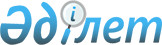 З.С. Жолдасов туралыҚазақстан Республикасы Премьер-Министрінің 2023 жылғы 24 наурыздағы № 51-ө өкімі
      Зұлфұхар Сансызбайұлы Жолдасов Қазақстан Республикасы Үкіметінің Аппараты Нақты секторды және өңірлерді дамыту бөлімінің өңірлік инспекторы болып тағайындалсын.
					© 2012. Қазақстан Республикасы Әділет министрлігінің «Қазақстан Республикасының Заңнама және құқықтық ақпарат институты» ШЖҚ РМК
				
      Премьер-Министр

Ә. Смайылов
